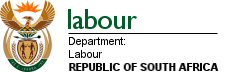 DIRECTOR-GENERAL NOTIFICATION FORMSection A: Applicant details:Section B: Reasons for this application (Select one below)Reason for                                       Section 197 (Transfer of business) Mergers/Acquisitions Labour Court Order Liquidation/Judicial Winding Insolvency OtherPlease provide motivation in the box below for each of the reason(s) selected. Name of Company:PAYE NoEE Ref. NumberFull names of CEO/Accounting OfficerPhysical Address:Town / City:Postal CodeTelephone No. of the CEO/Accounting OfficerE-mail Address CEOFull names of EE ManagerTelephone No EE ManagerE-mail Address EE ManagerDate submitted to DoLReporting YearChief Executive Officer/Accounting Officer I -----------------------------------------------------------------------------(full Name) CEO/Accounting Officer of ------------------------------------------------------------------------------------------------------------------------------------Signed on this -----------------day of ------------------------------------------------- (month)year -------------------At place: -------------------------------------------------------------------------------------------------------------------------------------------------------Chief Executive Officer /Accounting Officer 